Оповещениео начале публичных слушаний по проекту внесения изменений в проект планировки улично-дорожной сети и территории общественного пользования городского округа город КрасноярскВ соответствии с постановлением администрации города от 29.12.2022 № 1178 администрация города сообщает о назначении публичных слушаний в период: с 11.01.2023                   по 01.02.2023 по проекту внесения изменений в проект планировки улично-дорожной сети 
и территории общественного пользования городского округа город Красноярск, утвержденный постановлением администрации города от 25.12.2015 № 833 (далее – Проект).Перечень информационных материалов к Проекту: Графические материалы: Чертёж линий, обозначающих дороги, улицы, проезды, объекты транспортной инфраструктуры, проходы к водным объектам общего пользования и их береговым полосам;Текстовые материалы:Проект внесения изменений в проект планировки улично-дорожной сети и территорий общественного пользования города КрасноярскУчастниками публичных слушаний являются:граждане, постоянно проживающие на территории, в отношении которой подготовлен данный Проект, правообладатели находящихся в границах этой территории земельных участков и (или) расположенных на них объектов капитального строительства, а также правообладатели помещений, являющихся частью указанных объектов капитального строительства.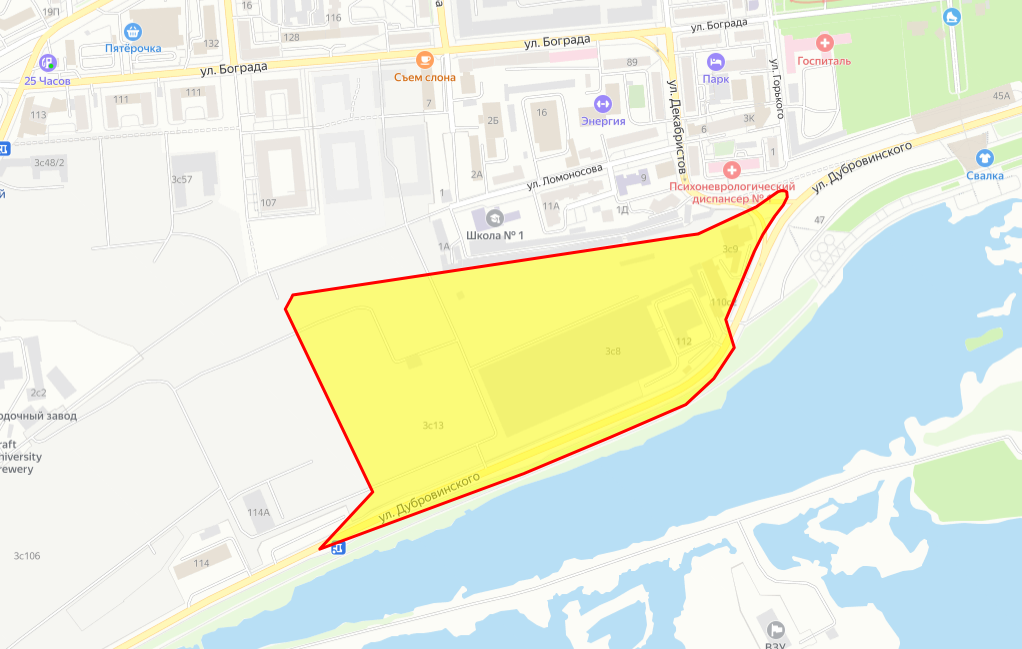 	границы проектированияПроект и информационные материалы к нему подлежат размещению на официальном сайте администрации города в информационно-телекоммуникационной сети Интернет по адресу www.admkrsk.ru.Информационный стенд размещается по адресу: ул. Карла Маркса, 95, около здания администрации.С Проектом и информационными материалами к нему можно ознакомиться на экспозиции с 18.01.2023 по адресу: ул. Карла Маркса, 95, 1 этаж, вход со стороны ул. Карла Маркса.Срок проведения экспозиции Проекта: с 18.01.2023 по 25.01.2023.Посещение экспозиции Проекта возможно: в будние дни с 9:00 до 13:00 и с 14:00 до 18:00.Консультирование участников публичных слушаний осуществляется в течение периода времени, в которое возможно посещение экспозиции Проекта.В период размещения на официальном сайте администрации города в информационно-телекоммуникационной сети Интернет Проекта и информационных материалов к нему и проведения экспозиции (экспозиций) такого Проекта участники публичных слушаний, прошедшие идентификацию, имеют право вносить предложения и замечания, касающиеся такого Проекта, в срок до «25» января 2023 г. включительно:1) в письменной или устной форме в ходе проведения собрания участников публичных слушаний. Собрание состоится: - 18.00 часов 19.01.2023 по адресу: г. Красноярск, ул. Карла Маркса, 95, кабинет 303. Регистрация участников публичных слушаний начинается с 17:00;2) в письменной форме или форме электронного документа в адрес управления архитектуры администрации города по адресу: г. Красноярск, ул. Карла Маркса, 95, archi@admkrsk.ru;3) посредством записи в книге (журнале) учета посетителей экспозиции Проекта.Участники публичных слушаний в целях идентификации представляют сведения 
о себе (фамилию, имя, отчество (при наличии), дату рождения, адрес места жительства (регистрации) – для физических лиц; наименование, основной государственный регистрационный номер, место нахождения и адрес – для юридических лиц) с приложением документов, подтверждающих такие сведения.Участники публичных слушаний, являющиеся правообладателями соответствующих земельных участков и (или) расположенных на них объектов капитального строительства 
и (или) помещений, являющихся частью указанных объектов капитального строительства, также представляют сведения соответственно о таких земельных участках, объектах капитального строительства, помещениях, являющихся частью указанных объектов капитального строительства, из Единого государственного реестра недвижимости и иные документы, устанавливающие или удостоверяющие их права на такие земельные участки, объекты капитального строительства, помещения, являющиеся частью указанных объектов капитального строительства.Участники публичных слушаний в случае направления предложений и замечаний 
в письменной форме или форме электронного документа в адрес организатора публичных слушаний представляют вышеуказанные сведения с приложением документов по установленной форме.С письменными предложениями и замечаниями участников публичных слушаний представляется письменное согласие гражданина на обработку содержащихся в указанных предложениях персональных данных по установленной форме.Внесенные предложения и замечания не рассматриваются в случае выявления факта представления участником публичных слушаний недостоверных сведений.Порядок проведения публичных слушаний, в том числе форма письменных предложений и замечаний участников слушаний по Проекту, определен в Решении Красноярского городского Совета депутатов от 19.05.2009 № 6-88 «Об утверждении Положения об организации и проведении публичных слушаний по проектам в области градостроительной деятельности в городе Красноярске».